T.C.İSTANBUL VALİLİĞİGüngören / Gaziler İmam Hatip Ortaokulu MüdürlüğüÖĞRENCİNİN ALDIĞI BELGE VE AĞIRLIKLI ORTALAMASINA GÖRE OKUL GENELİNDE BAŞARI SIRALAMASI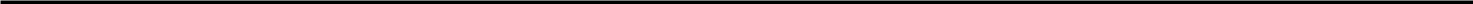 Öğr. NoAdı SoyadıSınıfı / ŞubesiSınıfı / ŞubesiAğırlıklı PuanÖğr. NoAdı SoyadıSınıfı / ŞubesiSınıfı / ŞubesiOrtalamasıSonuçOrtalamasıSonuç1236EMİR KILINÇASLAN6.Sınıf / A Şubesi97,46TAKDİR2774MUHAMMET ALİ KALMUK6.Sınıf / C Şubesi96,34TAKDİR3620ZEYNEP ERVA AYÇE6.Sınıf / B Şubesi95,72TAKDİR4249ABDURRAHMAN YALÇIN6.Sınıf / E Şubesi95,60TAKDİR5859METEHAN ŞAHİN6.Sınıf / D Şubesi93,60TAKDİR6889MUSTAFA BİLAL AFŞAR6.Sınıf / A Şubesi92,68TAKDİR7887RAMAZAN EREN ÖZBEK6.Sınıf / E Şubesi91,48TAKDİR8513HAKAN ESMER6.Sınıf / B Şubesi91,30TAKDİR9450ÜMMÜGÜLSÜM GÜZİN6.Sınıf / A Şubesi91,17TAKDİR10860MUAYYED OSMAN6.Sınıf / D Şubesi90,70TAKDİR